آگهي فراخوان پروژه پژوهشي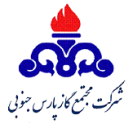 شركت مجتمع گاز پارس جنوبي در نظر دارد اجراي پروژه پژوهشي با عنوان و مشخصات زير را به مجري واجد شرايط از قبیل دانشگاهها، موسسات تحقيقاتي و پژوهشي، مراكز رشد، پارك هاي علم و فناوري و ساير مراكز تحقيقاتي قانوني كه حسب مورد موافقت قطعي انجام فعاليت هاي پژوهشي در زمينه هاي مربوطه را از وزارت علوم، تحقيقات و فناوري، معاونت علمي و فناوري رياست جمهوري، و وزارت بهداشت، درمان و آموزش پزشكي كسب نموده است، واگذار نمايد.توضيحات مهم :كليه مراكز پژوهشي كه توانايي انجام اين پروژه را دارند، پس از مطالعه RFP، فرم پرسشنامه پيشنهاد پروژه پژوهشي را تكميل نموده و ضمن بارگزاری در سامانه ساتع، آن را به صورت پاکت سربسته مهر و موم شده، و با ذکر مشخصات كامل پروژه برروی پاکت(شامل: نام پروژه، نام پیشنهاد دهنده، مهلت ارسال پیشنهاد)، حداكثر تا مورخ 22/11/1400 به نشاني مندرج در جدول فوق، ارسال و بصورت همزمان نيز، طي مكاتبه اي با واحد پژوهش و فناوري مجتمع گاز پارس جنوبي، ضمن اعلام ارسال پروپوزال، رسيد پستي را قبل از اتمام مهلت ياد شده، فكس نمايند.1.1. فراخوان پروژههای پژوهشی از طریق سایت اینترنتی مديريت پژوهش و فناوري شرکت ملی گاز ایران، مجتمع گاز پارس جنوبی و سامانه ساتع(سامانه اجرایی تقاضا و عرضه پژوهش و فناوری – پیرو بند ح تبصره 9 قانون بودجه سال 1400 کل کشور) انجام می گیرد.2.1. تمامی مراكز پژوهشی می بایست ضمن در اختیار داشتن کد فعال در سامانه ساتع، نسبت به بارگزاری فرم تکمیل شده پرسشنامه پيشنهاد پروژه پژوهشي در سامانه اقدام نمایند. لازم به ذکر است تمامی مراحل، از تائید، پرداخت و خاتمه پروژه، از طریق این سامانه انجام می شود.3.1. عدم رعایت موارد مطابق بند 1 توضیحات مهم (بارگزاری پرسشنامه تکمیل شده پيشنهاد پروژه پژوهشي در سامانه ساتع و همچنین ارسال بصورت پاکت سربسته بهمراه درج مشخصات پروژه بر روی پاکت)، پیشنهاد ارسالی را باطل و ردمی نماید.تمام صفحات فرم هاي تكميل شده پرسشنامه پيشنهاد پژوهشي، توسط صاحب/ صاحبان امضاء مجاز، مهر و امضا گرديده و در پاكت سربسته ارسال گردد.كليه قسمتهاي فرم پرسشنامه پيشنهاد پروژه پژوهشي، ميبايست به نحو مناسب و كامل تكميل شده و فاقد هرگونه ابهامي باشد. بديهي است به فرمهاي ناقص و فاقد شماره تلفن، آدرس دقيق و ... ترتيب اثر داده نشده و از روند بررسي حذف خواهند گرديد.هزينه انجام پروژه پژوهشي مي بايست مطابق با دستورالعمل تعيين حق الزحمه عوامل تخصصي خدمات پژوهشي در پروژه هاي پژوهشي بالادستي ميدان محور و پايين دستي تقاضا محور صنعت نفت– سال 1400، ابلاغي از سوي معاونت مهندسي، پژوهش و فناوري، محاسبه و در پروپوزال گنجانده شود.مسئوليت هرگونه نقص يا اشتباه در محاسبه هرينههاي پروژه (مطابق بند 4 ) برعهده تكميلكننده/ كنندگان فرم ميباشد.از تغيير شكل فرم پرسشنامه پيشنهاد پروژه پژوهشي، خودداري گردد.اين شركت در رد يا قبول پيشنهاد ارسالي و همچنين انتخاب پيشنهاد برتر از بين پيشنهادات مشابه، مختار ميباشد.هيچگونه تعهدي براي اين شركت بابت هزينه تدوين پيشنهاد پروژه يا ساير هزينههاي جانبي، وجود نخواهد داشت.در صورت نياز و درخواست اين شركت، پيشنهاددهندگان ميبايست جهت ارائه توضيحات تكميلي، در اين شركت حضور يابند. عنوان پيشنهادات ارسالي بايد با عنوان اعلام شده در فراخوان يكي باشد.جهت تسريع در روند بررسي پيشنهادهاي پژوهشي، آگاهي از موارد فوق جهت ارسال پيشنهادها، الزامي بوده و عدم رعايت اين الزامات توسط پيشنهاد دهنده/دهندگان، موجب سلب مسئوليت اين شركت از بررسي پيشنهادات خواهد شد.پژوهش و فناوريشركت مجتمع گاز پارس جنوبيعنوان پروژهتدوین دانش، طرح ریزی و پیاده سازی الگوی مدیریتی برای پروژه های توسعه فناوری و ساخت بار اول در شرکت مجتمع گاز پارس جنوبیاهداف پروژههدف از پژوهش حاضر، طرح ریزی و پیاده سازی الگوی مدیریتی به منظور پشتیبانی از فرآیند مدیریت پروژه های استقرار و اکتساب تکنولوژی و ساخت بار اول در شرکت مجتمع گاز پارس جنوبی می باشد. به عبارتی، این پروژه بایستی این سئوال را پاسخ دهد که چه مدلی را می توان در مجتمع گاز پارس جنوبی برای استفاده بهینه از منابع همکاری های فناورانه در نظر داشت؟این الگوی مدیریتی می بایستی بر اساس مدل های شناخته شده جهانی و با درک نیازهای واقعی مجتمع گاز پارس جنوبی به منظور تحقق اهداف ذیل طرح ریزی و اجرا شود:پشتیبانی از اجرای پروژه همکاری های فناورانهتحقق اهداف از پیش تعیین شده در ارتباط با بومی سازی فناوریاطمینان از حسن انجام کار پیمانکاران با نظارت بر روند اجرای پروژه و توسعه فناوریبهره برداری از نتایج پروژه و تجاری سازی تکنولوژیاطمینان از نتایج و عملکرد تکنولوژی هاچكيده پروژهبا توجه به اهمیت و نقش فناوری به ویژه فناوری های پیشرفته در ایجاد مزیت رقابتی برای سازمان ها، یکی از مسائل اساسی در این خصوص، شیوه دستیابی و اکتساب آنها می باشد. توسعة فناوري، امري تصادفي و خود به خودي نیست، بلکه در عرصه های تحقیقاتي، برنامه ریزي، سیاست گذاري و اجرایي به دیدگاهی جامع و آینده نگر نیاز دارد.به منظور ایجاد یکپارچگي و هماهنگی هاي لازم بین فرآیندها و فعالیت هاي توسعة فناوري برای ارتقاء میزان موفقیت آن، نیاز به ارائة یک الگوی مدیریتی شناخته شده جهانی که راهنمای انجام پروژه های توسعة فناوري درون زا در کوتاهترین زمان ممکن باشد، کاملاً احساس می شود.پروژه حاضر در راستای این هدف شرکت مجتمع گاز پارس جنوبی و مشتمل بر دو بخش تعریف گردیده است: طرح ریزی الگوی مدیریتی، ساختارها، فرآیندها، رویه ها، فرم ها و دستورالعمل های لازم به منظور مدیریت پروژه های اکتساب فناوری در مجتمع گاز پارس جنوبی و پیاده سازی آن ها در قالب خدمات مشاوره مدیریتی(MC) برای پروژه های جاری فعلی(7 مورد) به عنوان پایلوت- برای مدت 12 ماه- می باشد. خلاصه شرح درخواستيطرح ریزی الگوی مدیریتی پروژه های اکتساب فناوری در شرکت مجتمع گاز پارس جنوبی توسعه چارچوب مدیریت پیاده سازی پروژه های اکتساب فناوری در شرکت گاز پارس جنوبی ترسیم معماری فرایندها و رویه های کاریتعریف شبکه بازیگران کلیدی و تعیین نقش هر یک در فرآیند توسعه فناوریتدوین دستورالعمل ها، فرایندها و رویه های مدیریت پیاده سازی اکتساب فناوری در شرکت پارس جنوبیتعیین نحوه گردش کار اسناد مرتبط با بسته دانش فنی و تایید آنهاارائه خدمات کنترل و نظارت بر برنامه‌های پیاده سازی اکتساب فناوریتوسعه ساختار کنترل و نظارت بر طرح ها مشتمل بر:ایجاد سیستم کنترل پروژه به منظور پیگیری پیشرفت طرح اکتساب فناوریتدوین قالب های مورد نیاز برای نظارت و ارزیابی نتایج پروژه تعریف شدهتدوین برنامه نظارت بر تحقق اهداف پیوست فناوریتوسعه داشبورد مدیریت طرح برنامه های پیاده سازی اکتساب فناورینظارت بر تحقق اهداف چارچوب پیاده سازی اکتساب فناوری:نظارت بر تهیه مستندات بسته دانش فنی براساس استانداردها و زمانبندی تعیین شده نظارت بر تحقق اهداف چارچوب در زمینه بهره برداری و تجاری سازی فناوریکنترل موردی فعالیت ها و رسیدگی به فعالیت های دور شده از هدف و برنامه و انجام اقدامات اصلاحیمشاوره در زمینه تصمیم گیری در مورد اتفاقات پیش بینی نشده .دریافت گزارش های ماهانه فعالیت های پروژه از عوامل اجرایی مربوط و بررسی آنهاتهیه گزارش های تحلیلی از پیشرفت تحقق اهداف:تهیه گزارش ماهانه پیشرفت فعالیت های طرح ها و مقایسه کار و هزینه انجام شده با برنامه زمانی و بودجه، تحلیل انحراف از برنامه زمانی و بودجه، ارائه راه حل برای جبران آنها. بهنگام کردن برنامه ها در دوره های تعیین شده در اسناد و مدارک قرارداد با توجه به پیشرفت کار و براساس گزارشها و تحلیل های دریافتیبررسی و تأیید انحراف از استاندارد ها و تهیه گزارش توجیهی برای تأیید کارفرماکنترل و ارائه بازخوردهای مدیریتی و فنی بر روی مستندات، نقشه ها ، مدارک و مشخصات فنی ارائه شده از سوی طرف های قراردادها جهت اظهار نظر کارفرما  مستندسازی فرایند توسعه و اکتساب فناوری در طرح ها  ایجاد چارچوب و اجرای مستند سازی تجارب و درس آموخته هاایجاد چارچوب  و اجرای مستندسازی اسناد تولید شده در جین پروژهارائه مدل تحلیلی از نقاط قوت و ضعف پروژهمدارك مورد نيازجهت اعلام آمادگيسوابق تيم اجرايي مرتبط با موضوع فراخوانمستندات موجود مربوط به تشويق نامه ها و رضايت نامه هاي كارفرمايان قبلي در خصوص كيفيت كار، كفايت نفرات كليدي، تحقق اهداف و رعايت برنامه زمانبنديموافقت قطعي انجام فعاليت هاي پژوهشيمهلت ارسال مستنداتحداكثر تا ساعت 24:00 روز جمعه مورخ 22/11/1400معيارهاي ارزيابي فنيآدرس پستي محل تسليم اعلام آمادگي و اسناد تكميل شده جهت ارزيابياستان بوشهر- شهرستان عسلويه- شركت مجتمع گاز پارس جنوبي- فازهاي 2و3- ساختمان مركزي- طبقه چهارم، اداره پژوهش و فناوري-  صندوق پستي 311/75391تلفن و فاكس:تلفن:   07731312457                                   فكس:  07731312469